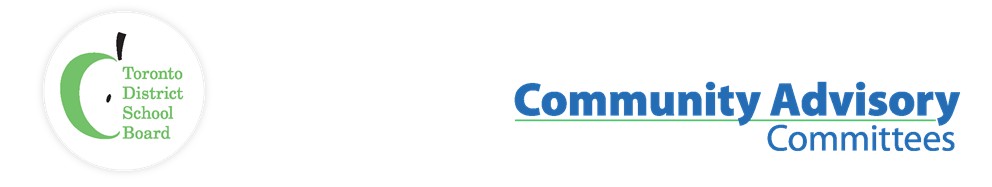 Name of Committee: Urban Indigenous Community Advisory Committee Meeting Date: Tuesday, October 25th, 2022Time: 6:30 p.m. – 8:00 pmAttendance via Zoom: Core Voting Constituents: Elder Dr. Duke Redbird, Tanya Senk (System Superintendent, Indigenous Education, UIEC and Kâpapâmahchakwêw / Wandering Spirt School, TDSB), Robert Durocher (Centrally Assigned Vice-Principal, UIEC), Adrienne Plumley (VP, Wandering Spirit), Bonnie Johnston (Indigenous Social Worker, UIEC), Isaiah Shafqat (Indigenous Student Trustee,) Tracy Mackenzie (Community Liaison, UIEC), Joe Rock (City of Toronto, Early ON), Reta Red Sky (City of Toronto, Early ON), Sean Gale (Student Success Teacher, UIEC), Shannon Judge (Community), Dr. Robert Phillips (Community), Selina Young (City of Toronto, Indigenous Affairs Office), Eleni Santos (Teacher, NLC East)TDSB Staff:  Jim Spyropoulos (Executive Superintendent, Human Rights, and Indigenous Education, TDSB), Antonino Giambrone (CAP, TDSB), Elise Twyford (Centrally Assigned Vice-Principal, Wandering Spirit), Saby Chandi, (Principal, NLCE), Michael Griesz (Principal, Lawrence Park), Michael Sanders (Principal, TDSB), Lindsay Boag (VP, Eastview), Danielle Noel (VP, Eastview), Amy White (Language Teacher, Wandering Spirit), Robin White (Principal TDSB), Barbara-Ann Felschow (Retired Principal, TDSB), TDSB Trustees: Alexander Brown (Ward 12), Trixie Doyle (Ward 14), Michelle Aarts (Ward 16), Indigenous Student Trustee Isaiah ShafqatGuests: Elder Blu Waters (Seneca College)Regrets: Elder Dr. Joanne Dallaire, Elder Pauline Shirt, Clayton Shirt, Mary Doucette (Administrative Liaison SOE), ITEMDISCUSSIONMOTION/RECOMMENDATION MOTION/RECOMMENDATION Call to Order, Traditional Opening, Review of Meeting Etiquette, Code of ConductSystem Superintendent Tanya Senk chaired and conducted a traditional opening.System Superintendent Tanya Senk spoke to the code of conduct for UICAC (Urban Indigenous Community Advisory Committee) members and guests. Introductions from the membership in attendance. System Superintendent Tanya Senk chaired and conducted a traditional opening.System Superintendent Tanya Senk spoke to the code of conduct for UICAC (Urban Indigenous Community Advisory Committee) members and guests. Introductions from the membership in attendance. System Superintendent Tanya Senk chaired and conducted a traditional opening.System Superintendent Tanya Senk spoke to the code of conduct for UICAC (Urban Indigenous Community Advisory Committee) members and guests. Introductions from the membership in attendance. Approval of AgendaThe agenda of October 25, 2022, was moved and seconded by Isaiah Shafqat and Robert PhillipsThe agenda of October 25, 2022, was moved and seconded by Isaiah Shafqat and Robert PhillipsThe agenda of October 25, 2022, was moved and seconded by Isaiah Shafqat and Robert PhillipsReview and Approval of the minutesThe minutes of September 20, 2022, was moved and seconded by Isaiah Shafqat and Bonnie Johnston The minutes of September 20, 2022, was moved and seconded by Isaiah Shafqat and Bonnie Johnston The minutes of September 20, 2022, was moved and seconded by Isaiah Shafqat and Bonnie Johnston Declaration of conflict of interest, Terms of ReferenceNoneNoneNoneFacility, 16 Phin – Mobility, Accessibility, Health & Safety, Renovations. Indigenous Trustee (TDSB)Hiring practices, recruitment, retention, and mobility.Facility, 16 Phin – Mobility, Accessibility, Health & Safety, RenovationsTanya Senk (System Superintendent, Indigenous Education, UIEC and Kâpapâmahchakwêw / Wandering Spirt School, TDSB)The work with Two Row Architectural Firm continues and they are currently drafting conceptual renderings to provide a scope of the project to the EDUElders Council will be meeting with Director Colleen Russell-Rawlins on November 4th to discuss the next steps moving forward.Possible invite to Honourable. Stephen Lecce to visit 16 Phin.Establishment of an Indigenous TrusteeIsaiah Shafqat (Indigenous Student Trustee) Bylaw Review Committee Redirected a Report from the External Bylaw Review back to staff and instructed staff to provide a report to the board on the feasibility of establishing an Indigenous Trustee.OPSBA provided an opinion to Trustees.Board is waiting for staff Report.Michelle Aarts (Trustee, Ward 16) The new board will continue to work towards establishing an Indigenous Trustee.Trixie Doyle (Trustee, Ward 14)Will meet with new trustee for ward 14 and other trustees to address the work that has been done relating to Indigenous Education and the establishment of an Indigenous Trustee.Hiring practices, recruitment, retention, and mobilityTanya Senk (System Superintendent, Indigenous Education, UIEC and Kâpapâmahchakwêw / Wandering Spirt School, TDSB)The Board continues to work collaboratively with employee services, and with collective bargaining units to address some of the barriers that continue to be in place to hire underrepresented groups, including Indigenous.Reiterated the resolution of the Board (June 22, 2022) committing to the implementation of the Truth and Reconciliation Commission of Canada: Calls to Action, including the United Nations Declaration on the Rights of Indigenous Peoples as the governing framework for reconciliation.  TDSB acknowledges that Indigenous peoples are distinct with inherent rights, laws, and institutions; That the Truth and Reconciliation Commission of Canada: Calls to Action and the United Nations Declaration on the Rights of Indigenous Peoples be embedded in policies, bylaws, and Board governance structures, that Truth and Reconciliation be set in the Board’s strategic directions.Facility, 16 Phin – Mobility, Accessibility, Health & Safety, RenovationsTanya Senk (System Superintendent, Indigenous Education, UIEC and Kâpapâmahchakwêw / Wandering Spirt School, TDSB)The work with Two Row Architectural Firm continues and they are currently drafting conceptual renderings to provide a scope of the project to the EDUElders Council will be meeting with Director Colleen Russell-Rawlins on November 4th to discuss the next steps moving forward.Possible invite to Honourable. Stephen Lecce to visit 16 Phin.Establishment of an Indigenous TrusteeIsaiah Shafqat (Indigenous Student Trustee) Bylaw Review Committee Redirected a Report from the External Bylaw Review back to staff and instructed staff to provide a report to the board on the feasibility of establishing an Indigenous Trustee.OPSBA provided an opinion to Trustees.Board is waiting for staff Report.Michelle Aarts (Trustee, Ward 16) The new board will continue to work towards establishing an Indigenous Trustee.Trixie Doyle (Trustee, Ward 14)Will meet with new trustee for ward 14 and other trustees to address the work that has been done relating to Indigenous Education and the establishment of an Indigenous Trustee.Hiring practices, recruitment, retention, and mobilityTanya Senk (System Superintendent, Indigenous Education, UIEC and Kâpapâmahchakwêw / Wandering Spirt School, TDSB)The Board continues to work collaboratively with employee services, and with collective bargaining units to address some of the barriers that continue to be in place to hire underrepresented groups, including Indigenous.Reiterated the resolution of the Board (June 22, 2022) committing to the implementation of the Truth and Reconciliation Commission of Canada: Calls to Action, including the United Nations Declaration on the Rights of Indigenous Peoples as the governing framework for reconciliation.  TDSB acknowledges that Indigenous peoples are distinct with inherent rights, laws, and institutions; That the Truth and Reconciliation Commission of Canada: Calls to Action and the United Nations Declaration on the Rights of Indigenous Peoples be embedded in policies, bylaws, and Board governance structures, that Truth and Reconciliation be set in the Board’s strategic directions.Facility, 16 Phin – Mobility, Accessibility, Health & Safety, RenovationsTanya Senk (System Superintendent, Indigenous Education, UIEC and Kâpapâmahchakwêw / Wandering Spirt School, TDSB)The work with Two Row Architectural Firm continues and they are currently drafting conceptual renderings to provide a scope of the project to the EDUElders Council will be meeting with Director Colleen Russell-Rawlins on November 4th to discuss the next steps moving forward.Possible invite to Honourable. Stephen Lecce to visit 16 Phin.Establishment of an Indigenous TrusteeIsaiah Shafqat (Indigenous Student Trustee) Bylaw Review Committee Redirected a Report from the External Bylaw Review back to staff and instructed staff to provide a report to the board on the feasibility of establishing an Indigenous Trustee.OPSBA provided an opinion to Trustees.Board is waiting for staff Report.Michelle Aarts (Trustee, Ward 16) The new board will continue to work towards establishing an Indigenous Trustee.Trixie Doyle (Trustee, Ward 14)Will meet with new trustee for ward 14 and other trustees to address the work that has been done relating to Indigenous Education and the establishment of an Indigenous Trustee.Hiring practices, recruitment, retention, and mobilityTanya Senk (System Superintendent, Indigenous Education, UIEC and Kâpapâmahchakwêw / Wandering Spirt School, TDSB)The Board continues to work collaboratively with employee services, and with collective bargaining units to address some of the barriers that continue to be in place to hire underrepresented groups, including Indigenous.Reiterated the resolution of the Board (June 22, 2022) committing to the implementation of the Truth and Reconciliation Commission of Canada: Calls to Action, including the United Nations Declaration on the Rights of Indigenous Peoples as the governing framework for reconciliation.  TDSB acknowledges that Indigenous peoples are distinct with inherent rights, laws, and institutions; That the Truth and Reconciliation Commission of Canada: Calls to Action and the United Nations Declaration on the Rights of Indigenous Peoples be embedded in policies, bylaws, and Board governance structures, that Truth and Reconciliation be set in the Board’s strategic directions.Elders Update: Staff Update:Elder Dr. Duke RedbirdGratitude to all the Trustees and we look forward to working with the elected members in the coming months.Tanya Senk (System Superintendent, Indigenous Education, UIEC and Kâpapâmahchakwêw / Wandering Spirt School, TDSB)November is Indigenous Education Month and the UIEC teams have been very busy preparing for several online events and guest speakers.Robert Durocher (Vice Principal, UIEC)November 1st we are hosting the second edition of the student publication OK.KO.OK 2nd edition launch at 16 Phin with Elder Dr. Duke Redbird sharing the opening ceremonies with Tanya Senk.November 7th is International Inuit Day: Elder Naulaq LeDrew and Angela Aula will be hosting sessions throughout the day.November 8th is Indigenous Veterans Day.  Clayton Shirt will be hosting a virtual event on the land that day.November 9th will be DISH DANCES, a Talking Treaties movement education initiative with Ange LoftNovember 24th Dr. Susan Dion will be onsite at 16 Phin to doing Dr. Susan Dion will be doing a book talk for her recent book Braided Learning. Michael Sanders (Principal, Eastview P.S.)Eastview has a new Cultures and Traditions room in collaboration with Hasbro.  The kids and community are thrilled with their new room. There is a video that is on twitter right now and we encourage everyone to have a look.We recently supported a 4-day Sacred Fire for a youth who passed in our community.  We are thankful for the support from the UIEC team on guiding and directing us on the process.Recently met with the UIEC team on site at Eastview and look forward to working with the everyone and the strategies in place moving forward.Elise Twyford (Principal, Wandering Spirit) The elementary staff were recently working on mathematics, and just looking at how we're incorporating land-based learning into our math programs. The team is currently working on building capacity in terms of special education support for students.Antonino Giambrone (Principal, UIEC)Robert Durocher and I continue to coordinate our teams and the supports alongside administration at Bowmore, NLCE and NLCD.We are launching board wide the Truth and Reconciliation project to leverage the school improvement process on Indigenous education. Further updates will be available at our next meetingElder Dr. Duke RedbirdGratitude to all the Trustees and we look forward to working with the elected members in the coming months.Tanya Senk (System Superintendent, Indigenous Education, UIEC and Kâpapâmahchakwêw / Wandering Spirt School, TDSB)November is Indigenous Education Month and the UIEC teams have been very busy preparing for several online events and guest speakers.Robert Durocher (Vice Principal, UIEC)November 1st we are hosting the second edition of the student publication OK.KO.OK 2nd edition launch at 16 Phin with Elder Dr. Duke Redbird sharing the opening ceremonies with Tanya Senk.November 7th is International Inuit Day: Elder Naulaq LeDrew and Angela Aula will be hosting sessions throughout the day.November 8th is Indigenous Veterans Day.  Clayton Shirt will be hosting a virtual event on the land that day.November 9th will be DISH DANCES, a Talking Treaties movement education initiative with Ange LoftNovember 24th Dr. Susan Dion will be onsite at 16 Phin to doing Dr. Susan Dion will be doing a book talk for her recent book Braided Learning. Michael Sanders (Principal, Eastview P.S.)Eastview has a new Cultures and Traditions room in collaboration with Hasbro.  The kids and community are thrilled with their new room. There is a video that is on twitter right now and we encourage everyone to have a look.We recently supported a 4-day Sacred Fire for a youth who passed in our community.  We are thankful for the support from the UIEC team on guiding and directing us on the process.Recently met with the UIEC team on site at Eastview and look forward to working with the everyone and the strategies in place moving forward.Elise Twyford (Principal, Wandering Spirit) The elementary staff were recently working on mathematics, and just looking at how we're incorporating land-based learning into our math programs. The team is currently working on building capacity in terms of special education support for students.Antonino Giambrone (Principal, UIEC)Robert Durocher and I continue to coordinate our teams and the supports alongside administration at Bowmore, NLCE and NLCD.We are launching board wide the Truth and Reconciliation project to leverage the school improvement process on Indigenous education. Further updates will be available at our next meetingElder Dr. Duke RedbirdGratitude to all the Trustees and we look forward to working with the elected members in the coming months.Tanya Senk (System Superintendent, Indigenous Education, UIEC and Kâpapâmahchakwêw / Wandering Spirt School, TDSB)November is Indigenous Education Month and the UIEC teams have been very busy preparing for several online events and guest speakers.Robert Durocher (Vice Principal, UIEC)November 1st we are hosting the second edition of the student publication OK.KO.OK 2nd edition launch at 16 Phin with Elder Dr. Duke Redbird sharing the opening ceremonies with Tanya Senk.November 7th is International Inuit Day: Elder Naulaq LeDrew and Angela Aula will be hosting sessions throughout the day.November 8th is Indigenous Veterans Day.  Clayton Shirt will be hosting a virtual event on the land that day.November 9th will be DISH DANCES, a Talking Treaties movement education initiative with Ange LoftNovember 24th Dr. Susan Dion will be onsite at 16 Phin to doing Dr. Susan Dion will be doing a book talk for her recent book Braided Learning. Michael Sanders (Principal, Eastview P.S.)Eastview has a new Cultures and Traditions room in collaboration with Hasbro.  The kids and community are thrilled with their new room. There is a video that is on twitter right now and we encourage everyone to have a look.We recently supported a 4-day Sacred Fire for a youth who passed in our community.  We are thankful for the support from the UIEC team on guiding and directing us on the process.Recently met with the UIEC team on site at Eastview and look forward to working with the everyone and the strategies in place moving forward.Elise Twyford (Principal, Wandering Spirit) The elementary staff were recently working on mathematics, and just looking at how we're incorporating land-based learning into our math programs. The team is currently working on building capacity in terms of special education support for students.Antonino Giambrone (Principal, UIEC)Robert Durocher and I continue to coordinate our teams and the supports alongside administration at Bowmore, NLCE and NLCD.We are launching board wide the Truth and Reconciliation project to leverage the school improvement process on Indigenous education. Further updates will be available at our next meetingIndigenous Student Trustee Update:Trustee Update: Isaiah Shafqat (Indigenous Student Trustee, TDSB)TIYC had a Retreat at Mono Cliffs OEC, it was an opportunity for the youth to engage in land-based learning and relationship buildingAttended OSTA-AECO FGM and confirmed membership of their Indigenous Relations Working GroupTDSB Student Senate has undertaken a review of their Constitution and amended their current mandate to include upholding Indigenous sovereignty, self-determination, and Self-Governance.Trixie Doyle (Trustee, Ward 14)Fully support the Indigenous housing project at Gabriel DumontMichelle Aarts (Trustee, Ward 16) Support the motion for the land severance for new Indigenous housing and look forward to hearing about the progress moving forward.Isaiah Shafqat (Indigenous Student Trustee, TDSB)TIYC had a Retreat at Mono Cliffs OEC, it was an opportunity for the youth to engage in land-based learning and relationship buildingAttended OSTA-AECO FGM and confirmed membership of their Indigenous Relations Working GroupTDSB Student Senate has undertaken a review of their Constitution and amended their current mandate to include upholding Indigenous sovereignty, self-determination, and Self-Governance.Trixie Doyle (Trustee, Ward 14)Fully support the Indigenous housing project at Gabriel DumontMichelle Aarts (Trustee, Ward 16) Support the motion for the land severance for new Indigenous housing and look forward to hearing about the progress moving forward.Isaiah Shafqat (Indigenous Student Trustee, TDSB)TIYC had a Retreat at Mono Cliffs OEC, it was an opportunity for the youth to engage in land-based learning and relationship buildingAttended OSTA-AECO FGM and confirmed membership of their Indigenous Relations Working GroupTDSB Student Senate has undertaken a review of their Constitution and amended their current mandate to include upholding Indigenous sovereignty, self-determination, and Self-Governance.Trixie Doyle (Trustee, Ward 14)Fully support the Indigenous housing project at Gabriel DumontMichelle Aarts (Trustee, Ward 16) Support the motion for the land severance for new Indigenous housing and look forward to hearing about the progress moving forward.New and Other BusinessBarbara-Ann Felschow (Retired Principal, TDSB)Gabriel Dumont Non-Profit Homes Inc. (Metro Toronto) and TDSB Maplewood High School Land SeveranceUrban Indigenous Advisory Community Advisory Committee strongly endorses the severance and transfer of the requested 4% of land on the site of Maplewood High School to Gabriel Dumont Non-Profit Housing Inc. and that the process be expedited to the greatest extent possible to support the urgently needed building of 67 affordable housing units (1 and 2 bedrooms) for Indigenous families and communities as opposed to the 19 units without the 4% severed landElders Dr, Duke Redbird and Dr. Bob Philips of the UICAC passed a motion that was unanimously supported by the voting membership the UICAC.Barbara-Ann Felschow (Retired Principal, TDSB)Gabriel Dumont Non-Profit Homes Inc. (Metro Toronto) and TDSB Maplewood High School Land SeveranceUrban Indigenous Advisory Community Advisory Committee strongly endorses the severance and transfer of the requested 4% of land on the site of Maplewood High School to Gabriel Dumont Non-Profit Housing Inc. and that the process be expedited to the greatest extent possible to support the urgently needed building of 67 affordable housing units (1 and 2 bedrooms) for Indigenous families and communities as opposed to the 19 units without the 4% severed landElders Dr, Duke Redbird and Dr. Bob Philips of the UICAC passed a motion that was unanimously supported by the voting membership the UICAC.Elders Dr, Duke Redbird and Dr. Bob Philips of the UICAC passed a motion that was unanimously supported by the voting membership the UICACTraditional Closing:Tanya Senk adjourned the meeting.Tanya Senk adjourned the meeting.Tanya Senk adjourned the meeting.